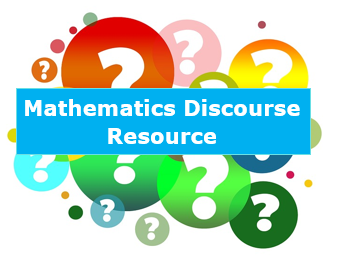 Adapted from Smith, M. S., et al. (2017).  Taking Action: Implementing Effective Mathematics Teaching Practices, p. 105, National Council of Teachers of Mathematics.Adapted from Smith, M. S., et al. (2017).  Taking Action: Implementing Effective Mathematics Teaching Practices, p. 105, National Council of Teachers of Mathematics. 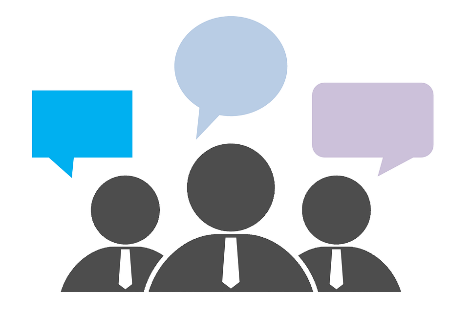 Adapted from Smith, M. S., et al. (2017).  Taking Action: Implementing Effective Mathematics Teaching Practices, p. 105, National Council of Teachers of Mathematics.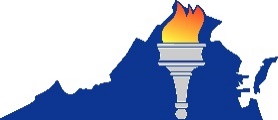 Virginia Department of Education http://www.doe.virginia.gov/instruction/mathematics/Adapted from Smith, M. S., et al. (2017).  Taking Action: Implementing Effective Mathematics Teaching Practices, p. 105, National Council of Teachers of Mathematics. Virginia Department of Education http://www.doe.virginia.gov/instruction/mathematics/Question Stems for TeachersThat seems really important, who can say that in another way?Who can say that back in your own words?What does he/she mean when he/she says …?Who can add on to that explanation…?Do you agree or disagree with ________?  Why?Turn and talk to a partner about … Who can tell the class what your partner said?Let’s all try using ________’s method for this new problem.Who has a similar way of looking at that?Who has a different way?Let’s take a look at these two approaches.  How are they similar? How are they different?Question Stems for TeachersThat seems really important, who can say that in another way?Who can say that back in your own words?What does he/she mean when he/she says …?Who can add on to that explanation…?Do you agree or disagree with ________?  Why?Turn and talk to a partner about … Who can tell the class what your partner said?Let’s all try using ________’s method for this new problem.Who has a similar way of looking at that?Who has a different way?Let’s take a look at these two approaches.  How are they similar? How are they different?Sentence Frames for StudentsI agree/disagree with __________ because …I respectfully disagree with that because …I still have questions about …I’m confused by …I have a different perspective because …I connected with what _____ said because …I chose this method because …I would like to defend the answer …Could you say more?I was wondering about…I have a question about …I like how you explained this because …I would like to revise my thinking.I would like to defend my thinking.Sentence Frames for StudentsI agree/disagree with __________ because …I respectfully disagree with that because …I still have questions about …I’m confused by…I have a different perspective because …I connected with what _____ said because …I chose this method because …I would like to defend the answer …Could you say more?I was wondering about…I have a question about …I like how you explained this because …I would like to revise my thinking.I would like to defend my thinking.